PTS School Wear Ltd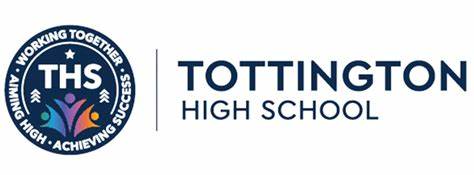 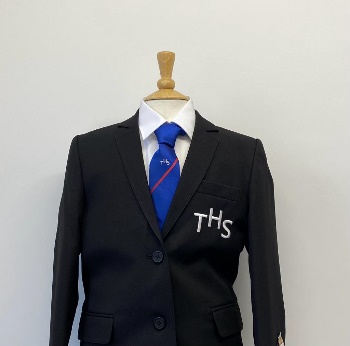 14 Market Parade  			 7 New RoadBury 		     				 RadcliffeLancashire	     				 Manchester          		BL9 0QE		          			 M26 1LS          		0161 761 1365	                		 0161 723 0991www.pts-schoolwear.co.ukSpend & save in June & July OnlyTottington High School Uniform List 2024Prices are correct at the time of printing.School Year Tie’s    Yr7 Blue    Yr8 Green	Yr9 White	Yr10 Red	Yr11 YellowGirls						FromBadge Blazer				40.99Badged V-neck Jumper			21.99Official School Skirt			25.99Trousers Black				20.50White Blouses Twin pack			17.99School Tie Year colours			8.50White Apron				9.50Cream Apron				9.50Name Tapes					3.50Boys						FromBadge Blazer				40.99Badged V-neck Jumper			21.99Trousers Black				17.50Shirts Twin pack				17.99School Tie Year colours			8.50White Apron				9.50Cream Apron				9.50Name Tapes					3.50P.E KitBadged T-shirt				18.50Badged Shorts				13.50Royal Sports Socks			7.99Training Trousers				23.99Badged Leggings				20.99Opt Badged Hoodie			25.99